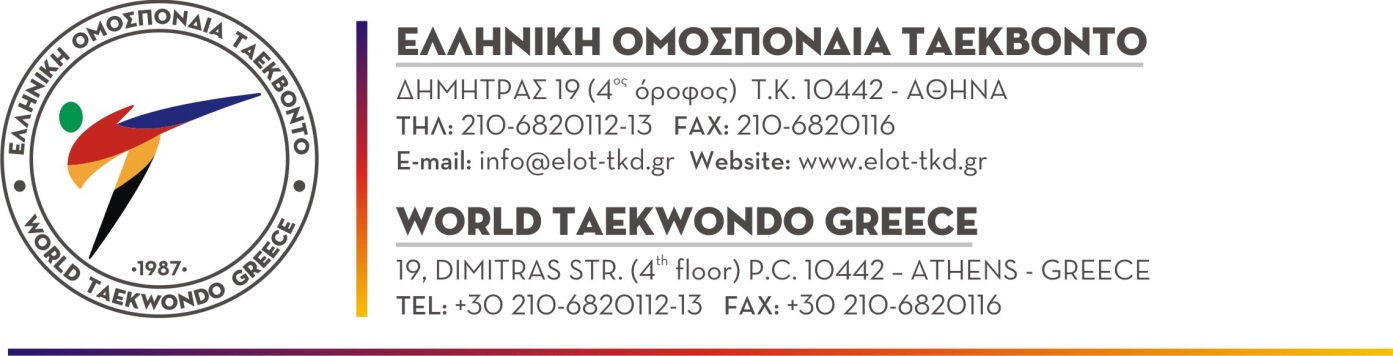 Αθήνα, 22.10.2019Προς : Όλα τα Σωματεία – Μέλη της ΕΛ.Ο.Τ.ΠΡΟΚΗΡΥΞΗ	Η Ελληνική Ομοσπονδία Ταεκβοντό προκηρύσσει το :ΤΟΠΟΣ ΔΙΕΞΑΓΩΓΗΣ  	ΠΕΙΡΑΙΑΣ - Στάδιο Ειρήνης & Φιλίας, http://www.sef-stadium.gr (Διεύθυνση: Εθνάρχου Μακαρίου 1 –  Νέο Φάληρο).ΗΜΕΡΟΜΗΝΙΑ ΑΓΩΝΩΝ	Πέμπτη 21 και Παρασκευή 22 Νοεμβρίου 2019. Ώρα έναρξης καθημερινά 09:00 π.μ. ΔΙΚΑΙΩΜΑ ΣΥΜΜΕΤΟΧΗΣ	Όλοι οι αθλητές – αθλήτριες εγγεγραμμένοι σε συλλόγους – μέλη της ΕΛ.Ο.Τ., αναλυτικά ως εξής :ΕΠΙΣΗΜΑΝΣΕΙΣ 	1. Το δικαίωμα συμμετοχής εξασφαλίζεται με την προϋπόθεση ότι οι συμμετέχοντες σύλλογοι έχουν προβεί στην εξόφληση της ετήσιας συνδρομής τους στην ΕΛ.Ο.Τ. για το έτος 2019 και ότι έχουν προβεί στην απόκτηση της Ειδικής Αθλητικής Αναγνώρισης από την Γ.Γ.Α.	2. Τα βιβλιάρια αθλητικής ιδιότητας θα πρέπει να είναι θεωρημένα από την ΕΛ.Ο.Τ., να έχουν την σφραγίδα του σωματείου και να είναι υπογεγραμμένα από τον Γραμματέα του συλλόγου. Επίσης θα πρέπει να αναγράφεται ο βαθμός Κουπ που κατέχει ο αθλητής – αθλήτρια και να φέρει επικύρωση από το σωματείο.	3. Για τους αθλητές – αθλήτριες, οι οποίοι είναι κάτοχοι Νταν, θα πρέπει απαραίτητα να είναι καταχωρημένος ο βαθμός Νταν στο θεωρημένο από την ΕΛ.Ο.Τ. βιβλιάριο του/της. Η καταχώρηση του βαθμού Νταν, θα πρέπει να έχει σφραγίδα της ΕΛ.Ο.Τ.4. ΚΑΡΤΑ ΥΓΕΙΑΣ ΑΘΛΗΤΗ θεωρημένη από ιατρούς μονάδων παροχής υπηρεσιών Πρωτοβάθμιας Φροντίδας Υγείας, Νομαρχιακών, Περιφερειακών ή Πανεπιστημιακών Νοσοκομείων, υγειονομικών στρατιωτικών μονάδων ή από ιατρούς του ιδιωτικού τομέα κατέχοντες την καρδιολογική ειδικότητα. Σε περίπτωση που η θεώρηση της ΚΑΡΤΑΣ ΥΓΕΙΑΣ ΑΘΛΗΤΗ είναι από ιατρούς λοιπών ειδικοτήτων, αυτοί θα πρέπει να έχουν λάβει τη σχετική πιστοποίηση από το Εθνικό Κέντρο Αθλητικών Ερευνών (ΕΚΑΕ) και πέραν της σφραγίδας και υπογραφής υποχρεωτικά θα πρέπει να αναγράφουν τον Ατομικό Αριθμό Πιστοποίησής τους.	5. Όλοι οι αθλητές – αθλήτριες, προπονητές, αρχηγοί ομάδων καθώς και όποιος δηλωθεί στο TPSS με ιδιότητα από τον σύλλογο, θα πρέπει υποχρεωτικά σύμφωνα με οδηγία της Παγκόσμιας Ομοσπονδίας (W.T.F.), να είναι κάτοχος της Παγκόσμιας Κάρτας Global Athletic License – G.A.L.. ή Global Official License – G.O.L.ΔΗΛΩΣΕΙΣ  ΣΥΜΜΕΤΟΧΗΣ	1. Θα γίνονται μόνο ηλεκτρονικά, από τον κάθε σύλλογο, ο οποίος θα είναι και υπεύθυνος για την ορθότητα της δήλωσης συμμετοχής του, στην οποία θα πρέπει υποχρεωτικά να αναγράφονται : όνομα προπονητή, αρχηγού αποστολής, ονόματα αθλητών – αθλητριών καθώς επίσης κατηγορία βάρους, ηλικία, κ.λπ.2. Δηλώσεις συμμετοχής ή τυχόν αλλαγές, μετά την λήξη της προθεσμίας δεν θα γίνονται δεκτές. Επίσης δεν θα γίνονται δεκτές δηλώσεις συμμετοχής με φαξ ή με email.   	3. Η καταχώρηση εγγραφής της δήλωσης συμμετοχής σας, θα γίνει στην ιστοσελίδα : http://www.tpss.eu 4. Εάν έχετε ήδη δημιουργήσει λογαριασμό στο TPSS απλά ζητήστε τον κωδικό εξουσιοδότησης (κάνετε login στο TPSS και κατόπιν πηγαίνετε στο Πρωτάθλημα και πατάτε το κουμπί εξουσιοδότησέ με).5. Στην ιστοσελίδα της ΕΛ.Ο.Τ. υπάρχει ανακοίνωση με αναλυτικά βήματα που θα πρέπει να ακολουθήσετε προκειμένου να εγγραφείτε ή αν έχετε ήδη εγγραφεί να καταχωρήσετε την δήλωση συμμετοχής σας στην προαναφερόμενη ιστοσελίδα.ΠΑΡΑΒΟΛΟ ΣΥΜΜΕΤΟΧΗΣ	1. Για την συμμετοχή κάθε αθλητή – αθλήτριας, ο σύλλογος θα καταβάλλει το ποσό των 50 € (πενήντα ευρώ) μέχρι και την Παρασκευή 15 Νοεμβρίου 2019 στον αριθμό τραπεζικού λογαριασμού της ΕΛ.Ο.Τ. : 6577-105152-814, Τράπεζα Πειραιώς.	2. Οι πληρωμές είναι ΥΠΟΧΡΕΩΤΙΚΟ να γίνουν και να σταλούν με φαξ  στο 2106820116 ή με email : info@elot-tkd.gr μέχρι την Παρασκευή 15 Νοεμβρίου 2019.	3. Σε περίπτωση μη προσέλευσης αθλητή – αθλήτριας, δεν επιστρέφονται τα χρήματα.	4. Η πρωτότυπη απόδειξη θα κατατίθεται στην γραμματεία των αγώνων – από τον προπονητή ή τον αρχηγό ομάδας και θα επιστρέφεται αφού σφραγιστεί από την γραμματεία της ΕΛ.Ο.Τ. ΛΗΞΗ ΕΓΓΡΑΦΩΝ 	1. Αθλητών, αθλητριών και παραγόντων (Προπονητή και Αρχηγού Ομάδας) έως τη Παρασκευή 15 Νοεμβρίου 2019.2. Δηλώσεις συμμετοχής ή τυχόν αλλαγές, μετά την λήξη της προθεσμίας (Παρασκευή 15 Νοεμβρίου 2019) δεν θα γίνονται δεκτές.3. Δηλώσεις συμμετοχής με φαξ ή e-mail δεν θα γίνονται δεκτές. 4. Σε περίπτωση που αντιμετωπίσετε κάποιο πρόβλημα με την καταχώρηση της δήλωσης συμμετοχής σας παρακαλούμε όπως αποστείλετε ηλεκτρονικό μήνυμα στη διεύθυνση info@elot-tkd.gr περιγράφοντας αναλυτικά το πρόβλημα που αντιμετωπίζετε.ΠΡΟΓΡΑΜΜΑ ΑΓΩΝΩΝ	Το πρόγραμμα των αγώνων και για τις δύο ημέρες, θα ανακοινωθεί στην ιστοσελίδα της ΕΛ.Ο.Τ., το Σάββατο 16 Νοεμβρίου 2019. ΠΡΟΓΡΑΜΜΑ ΖΥΓΙΣΗΣ 	۞ ΕΠΙΣΗΜΗ ΖΥΓΙΣΗ : Το πρόγραμμα της επίσημης ζύγισης και για τις δύο ημέρες, θα ανακοινωθεί στην ιστοσελίδα της ΕΛ.Ο.Τ., τη Κυριακή 17 Νοεμβρίου 2019.	۞ ΤΥΧΑΙΑ ΖΥΓΙΣΗ : Όλοι οι αθλητές – αθλήτριες που πέρασαν την προηγούμενη ημέρα στην επίσημη ζύγιση θα πρέπει να είναι παρόντες στις 07:00 π.μ. για την τυχαία ζύγιση που θα πραγματοποιείται στο στάδιο κάθε πρωί. Η γραμματεία των αγώνων θα ανακοινώσει τα ονόματα των αθλητών – αθλητριών που θα επιλεχθούν τυχαία με ηλεκτρονικό σύστημα και θα αποτελούν ποσοστό επιλογής 10% του συνόλου των αθλητών που θα αγωνιστούν την ίδια ημέρα.ΚΛΗΡΩΣΗ	Την Τετάρτη 20 Νοεμβρίου 2019 και ώρα 09:30 π.μ. θα διεξαχθεί η κλήρωση στα γραφεία της ΕΛ.Ο.Τ., Δήμητρας 19 (4ος όροφος) – Αθήνα, για όλες τις κατηγορίες που θα αγωνίζονται και τις δύο (2) ημέρες.  ΕΝΗΜΕΡΩΣΗ ΠΡΟΠΟΝΗΤΩΝ  	Την Πέμπτη 21 Νοεμβρίου 2019 και ώρα 08:00 π.μ. θα πραγματοποιηθεί συγκέντρωση – ενημέρωση προπονητών, στον αγωνιστικό χώρο.ΤΡΟΠΟΣ ΔΙΕΞΑΓΩΓΗΣ ΑΓΩΝΩΝ Οι αγώνες θα διεξαχθούν με ηλεκτρονικούς θώρακες και κάσκες Dae do, Gen – 2.Σύμφωνα με τους κανονισμούς της Παγκόσμιας Ομοσπονδίας η διάρκεια κάθε αγώνα ορίζεται σε τρεις (- 3 -) γύρους του του ενάμισι (-1½ -) λεπτού με ένα (- 1 -) λεπτό διάλειμμα ανάμεσά τους. Σε περίπτωση που θα υπάρξει πρόβλημα, ο αλυτάρχης των αγώνων έχει το δικαίωμα διαμόρφωσης του χρόνου διεξαγωγής.Κατά την ζύγιση των αθλητών – αθλητριών δεν θα υπάρχει καθόλου ανοχή. Τόσο κατά την προσέλευση στην ζύγιση, όσο και στον αγωνιστικό χώρο προκειμένου να αγωνιστούν, θα πρέπει υποχρεωτικά όλοι οι αθλητές – αθλήτριες να προσκομίζουν τα βιβλιάρια αθλητικής ιδιότητας θεωρημένα από την ΕΛ.Ο.Τ. καθώς και την ΚΑΡΤΑ ΥΓΕΙΑΣ ΑΘΛΗΤΗ θεωρημένη από ιατρούς μονάδων παροχής υπηρεσιών Πρωτοβάθμιας Φροντίδας Υγείας, Νομαρχιακών, Περιφερειακών ή Πανεπιστ. Νοσοκομείων, υγειονομικών στρατιωτικών μονάδων ή από ιατρούς του ιδιωτικού τομέα κατέχοντες την καρδιολογική ειδικότητα. Σε περίπτωση που η θεώρηση της ΚΑΡΤΑΣ ΥΓΕΙΑΣ ΑΘΛΗΤΗ είναι από ιατρούς λοιπών ειδικοτήτων, αυτοί θα πρέπει να έχουν λάβει τη σχετική πιστοποίηση από το Εθνικό Κέντρο Αθλητικών Ερευνών (ΕΚΑΕ) και πέραν της σφραγίδας και υπογραφής υποχρεωτικά θα πρέπει να αναγράφουν τον Ατομικό Αριθμό Πιστοποίησής τους.Οι αθλητές – αθλήτριες θα αγωνιστούν αποκλειστικά με ευθύνη των συλλόγων τους και υπεύθυνες δηλώσεις δεν θα γίνονται δεκτές.Δεν επιτρέπεται σε εν ενεργεία αθλητές – αθλήτριες να κάθονται ως κόουτς στους αγώνες καθώς και να εξουσιοδοτούνται ως αντιπρόσωποι συλλόγων στην διαδικασία των ζυγίσεων.ΕΛΕΓΧΟΣ ΑΘΛΗΤΩΝ	Όλοι οι αθλητές – αθλήτριες που θα προσέρχονται στη «θέση ελέγχου αθλητών», θα πρέπει υποχρεωτικά τα προσωπικά e-foot protectors της Dae do (καλτσάκια με αισθητήρες) καθώς και τα γαντάκια, να τα κρατούν στο χέρι για τον πληρέστερο και πιο γρήγορο έλεγχο από τους διαιτητές των αγώνων. ΕΝΣΤΑΣΕΙΣ	Η ένσταση θα κατατίθεται εγγράφως εντός 10 λεπτών από την λήξη του αγώνα, αποκλειστικά και μόνο από τον Αρχηγό της Ομάδας του οποίου το όνομα θα πρέπει να υπάρχει στην ηλεκτρονική δήλωση συμμετοχής που έχει γίνει από τον σύλλογο στην διεύθυνση http://www.tpss.eu. H ένσταση θα πρέπει να συνοδεύεται με παράβολο αξίας 50 € (πενήντα ευρώ), στην γραμματεία των αγώνων.ΣΗΜΕΙΩΣΕΙΣΕΚ ΤΗΣ ΕΛ.Ο.Τ. 